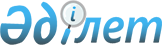 О внесении изменений в приказ Министра финансов Республики Казахстан от 27 января 2016 года № 30 "Об утверждении перечня специфик экономической классификации расходов, в том числе видов расходов, по которым регистрация заключенных гражданско-правовых сделок является обязательной"Приказ Министра финансов Республики Казахстан от 14 марта 2016 года № 119. Зарегистрирован в Министерстве юстиции Республики Казахстан 24 марта 2016 года № 13514

     ПРИКАЗЫВАЮ:



      1. Внести в приказ Министра финансов Республики Казахстан от 27 января 2016 года № 30 «Об утверждении перечня специфик экономической классификации расходов, в том числе видов расходов, по которым регистрация заключенных гражданско-правовых сделок является обязательной» (зарегистрирован в Реестре государственной регистрации нормативных правовых актов под № 13301) следующие изменения:



      в Перечне специфик экономической классификации расходов, в том числе видов расходов, по которым регистрация заключенных гражданско-правовых сделок является обязательной:



      в категории 1 «Текущие затраты»:



      в классе 01 «Затраты на товары и услуги»:



      в подклассе 150 «Приобретение услуг и работ»:



      по специфике 159 «Оплата прочих услуг и работ»:



      графу 7 «Примечание» изложить в следующей редакции:

      «Кроме гражданско-правовых сделок на поставку товаров (работ и услуг): при оплате банковских услуг; при перечислении сумм на счета в Национальном Банке Республики Казахстан для конвертации и последующего перечисления на счета Торгового представительства Республики Казахстан в Российской Федерации по бюджетной программе «Услуги по формированию и развитию экономической, торговой политики, политики в области защиты прав потребителей и санитарно-эпидемиологического благополучия населения, по формированию и реализации государственного материального резерва, по регулированию деятельности субъектов естественных монополий и в области статистической деятельности, по обеспечению защиты конкуренции, по координации деятельности в области регионального развития, строительства, жилищно-коммунального хозяйства, развития предпринимательства и управления земельными ресурсами», администратором которой является Министерство национальной экономики Республики Казахстан, на счета Организации экономического сотрудничества и развития (далее - ОЭСР), при перечислении сумм по заключенным Соглашениям между Правительством Республики Казахстан и ОЭСР по подпрограмме «Реализация проекта «Отраслевая конкурентоспособность Казахстана: повышение конкурентоспособности и привлечение прямых иностранных инвестиций в отрасль недропользования с учетом развития рынка юниорских компаний в Республике Казахстан» бюджетной программы «Обеспечение рационального и комплексного использования недр и повышение геологической изученности территории Республики Казахстан» и по подпрограмме «Реализация стратегии повышения отраслевой конкурентоспособности Казахстана» бюджетной программы «Создание условий для привлечения инвестиций», администратором которых является Министерство по инвестициям и развитию Республики Казахстан, по подпрограммам «Методологическое обеспечение в сфере дошкольного образования», «Методологическое обеспечение в сфере среднего образования» и «Методологическое обеспечение в сфере высшего и послевузовского образования» бюджетных программ «Обеспечение доступности дошкольного воспитания и обучения», «Обеспечение доступности качественного школьного образования», «Обеспечение кадрами с высшим и послевузовским образованием», соответственно администратором которых является Министерство образования и науки Республики Казахстан, по бюджетной программе «Обзор состояния рынка труда и модернизация политики занятости Республики Казахстан с учетом перспектив развития экономики», администратором которой является Министерство здравоохранения и социального развития Республики Казахстан и по бюджетным программам «Участие Казахстана в инициативах и инструментах Организации экономического сотрудничества и развития в рамках сотрудничества Казахстана с Организацией экономического сотрудничества и развития», «Обеспечение реализации Страновой программы по укреплению сотрудничества между Казахстаном и Организацией экономического сотрудничества и развития», администратором которых является Министерство национальной экономики Республики Казахстан, «Обеспечение реализации страновой программы по укреплению сотрудничества между Казахстаном и Организации экономического сотрудничества и развития», администраторами которой являются Министерство здравоохранения и социального развития Республики Казахстан, Министерство образования и науки Республики Казахстан, Министерство сельского хозяйства Республики Казахстан, Министерство энергетики Республики Казахстан, Министерство по инвестициям и развитию Республики Казахстан, подпрограммы «Поддержка реформирования системы здравоохранения» бюджетной программы «Формирование государственной политики в области здравоохранения и социального развития», администратором которой является Министерство здравоохранения и социального развития Республики Казахстан, на счета загранучреждений Республики Казахстан по бюджетным программам «Обеспечение реализации информационно-имиджевой политики», «Представление интересов Республики Казахстан за рубежом», «Представление интересов Республики Казахстан в международных организациях, уставных и других органах Содружества Независимых Государств», «Заграничные командировки», «Проведение мероприятий за счет резерва Правительства Республики Казахстан на неотложные затраты», администратором которых является Министерство иностранных дел Республики Казахстан, при оплате расходов Международного Центра по регулированию Инвестиционных Споров в соответствии с Законом Республики Казахстан от 6 декабря 2001 года «О членстве Республики Казахстан в Международном Валютном Фонде, Международном Банке Реконструкции и Развития, Международной Финансовой Корпорации, Международной Ассоциации Развития, Многостороннем Агентстве Гарантии Инвестиций, Международном Центре по Урегулированию Инвестиционных споров, Европейском Банке Реконструкции и Развития, Азиатском Банке Развития, Исламском Банке Развития», при оплате арбитражных расходов и судебных расходов, вынесенных по решениям международных арбитражных органов и иностранных судов. При оплате комиссии за обслуживание банку, осуществляющему перевод средств правительственных внешних займов, регистрация гражданско-правовой сделки не требуется.

      При оплате расходов государственных учреждений, связанных с оплатой услуг аэропорта по обслуживанию воздушных судов военно-транспортной авиации Сил воздушной обороны Вооруженных сил, правоохранительных органов Республики Казахстан в странах дальнего и ближнего зарубежья при нахождении в служебных командировках с использованием корпоративной платежной карточки регистрация гражданско-правовой сделки не требуется.

      Проведение платежей по расходам на сумму, не превышающую 100-кратного месячного расчетного показателя без регистрации гражданско-правовой сделки, осуществляется на основании счета к оплате без приложения подтверждающих документов.»;



      в категории 2 «Капитальные затраты»:



      в классе 4 «Приобретение основного капитала»:



      в подклассе 410 «Приобретение основных средств, нематериальных и биологических активов»:



      по специфике 411 «Приобретение земли»:



      графу 7 «Примечание» изложить в следующей редакции:

      «Кроме гражданско-правовых сделок на поставку товаров (работ и услуг): при перечислении сумм на счета в Национальном Банке Республики Казахстан для конвертации и последующего перечисления на счета загранучреждений Республики Казахстан за границей по подпрограммам «Строительство объектов недвижимости за рубежом для размещения дипломатических представительств Республики Казахстан» и «Капитальные расходы дипломатических представительств Республики Казахстан за рубежом» бюджетной программы «Представление интересов Республики Казахстан за рубежом», администратором которой является Министерство иностранных дел Республики Казахстан.»;



      по специфике 412 «Приобретение помещений, зданий, сооружений, передаточных устройств»:



      графу 7 «Примечание» изложить в следующей редакции:

      «Кроме гражданско-правовых сделок на поставку товаров (работ и услуг): при перечислении сумм на счета в Национальном Банке Республики Казахстан для конвертации и последующего перечисления на счета загранучреждений Республики Казахстан за границей по бюджетной программе «Услуги по координации внешнеполитической деятельности» и бюджетной программе «Представление интересов Республики Казахстан за рубежом», администратором которых является Министерство иностранных дел Республики Казахстан.»;



      в подклассе 430 «Капитальные затраты, направленные на развитие»



      по специфике 431 «Строительство новых объектов и реконструкция имеющихся объектов»:



      графу 7 «Примечание» изложить в следующей редакции:

      «Кроме гражданско-правовых сделок на поставку товаров (работ и услуг): при перечислении сумм на счета в Национальном Банке Республики Казахстан для конвертации и последующего перечисления на счета загранучреждений Республики Казахстан за границей по бюджетной программе «Представление интересов Республики Казахстан за рубежом», администратором которой является Министерство иностранных дел Республики Казахстан.». 



      2. Департаменту бюджетного законодательства Министерства финансов Республики Казахстан (Ерназарова З.А.) в установленном законодательством порядке обеспечить:

      1) государственную регистрацию настоящего приказа в Министерстве юстиции Республики Казахстан;

      2) в течение десяти календарных дней после государственной регистрации настоящего приказа в Министерстве юстиции Республики Казахстан его направление на официальное опубликование в информационно-правовой системе «Әділет»;

      3) в течение пяти рабочих дней со дня получения настоящего приказа от Министерства юстиции Республики Казахстан направление в Республиканское государственное предприятие на праве хозяйственного ведения «Республиканский центр правовой информации» Министерства юстиции Республики Казахстан для размещения в Эталонном контрольном банке нормативных правовых актов Республики Казахстан;

      4) размещение настоящего приказа на интернет-ресурсе Министерства финансов Республики Казахстан.



      3. Настоящий приказ вводится в действие со дня его государственной регистрации.      Министр финансов

      Республики Казахстан                       Б. Султанов
					© 2012. РГП на ПХВ «Институт законодательства и правовой информации Республики Казахстан» Министерства юстиции Республики Казахстан
				